 „Zwei Dinge sollen Kinder von ihren Eltern bekommen: Wurzeln und Flügel.“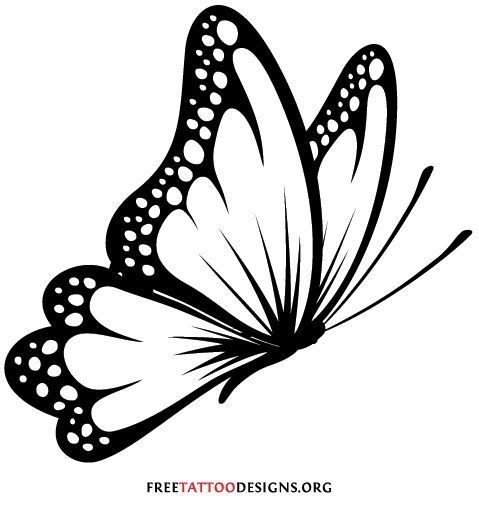 Liebe Eltern!Vor einigen Tagen hat sich Kathi in den Mutterschutz verabschiedet.  
Sie, und auch Ihre Kinder, haben sich sicher schon gefragt, wer nun ihre Vertretung während der Karenz sein wird. 
Voller Freude darf ich mich nun bei Ihnen vorstellen. Ich heiße Lisa Robnik, wohne in Oberhaag und bin 22 Jahre alt.
Zu meinen Hobbies zählen wandern, lesen, reisen, die Mitarbeit auf unserer Landwirtschaft und die Landjugend.Die letzten drei Jahre war ich als Kindergartenpädagogin in den verschiedensten Einrichtungen tätig. Ich durfte mit Kindern im Alter von 6 Monaten bis 14 Jahren arbeiten und absolvierte nebenbei diverse Zusatzausbildungen. 
Es ist sehr schön, dass ich im Pfarrkindergarten Eibiswald-West mein Herzblut und all mein bisher erlangtes Wissen einbringen darf. Ich freue mich auf eine gute Zusammenarbeit mit Ihnen, aber vor allem freue mich auf die Zeit, die ich gemeinsam mit Ihrem Kind verbringen darf.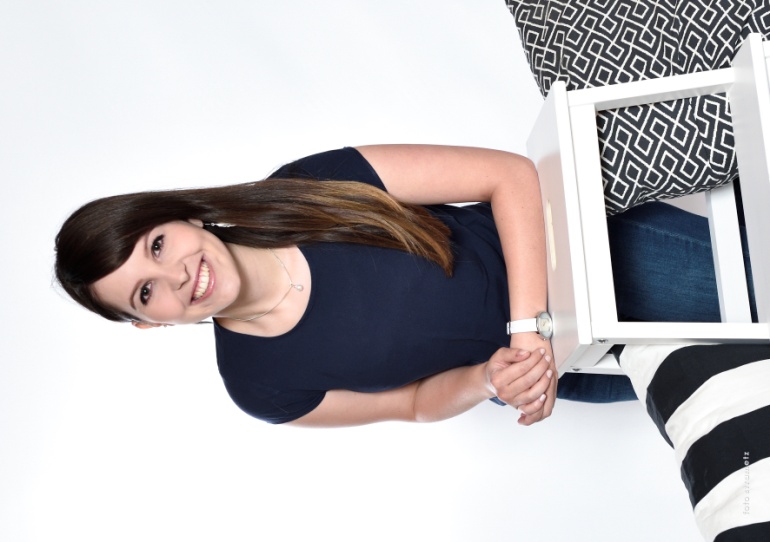 Lisa Robnik